PRILOGA 1Na podlagi sedmega odstavka 40. člena Zakona o visokem šolstvu (Uradni list RS, št. 32/12 - uradno prečiščeno besedilo, 40/12 – ZUJF, 57/12 – ZPCP-2D, 109/12, 85/14, 75/16, 61/17 – ZUPŠ in 65/17) in šestega odstavka 21. člena Zakona o Vladi Republike Slovenije (Uradni list RS, št. 24/05 – uradno prečiščeno besedilo, 109/08, 38/10 – ZUKN, 8/12, 21/13 in 47/13 – ZDU-1G, 65/14 in 55/17) je Vlada Republike Slovenije na … seji dne …  sprejelaSKLEPo soglasju k razpisu za vpis v dodiplomske in enovite magistrske študijske programe v študijskem letu 2019/2020I.Vlada Republike Slovenije daje soglasje k besedilom razpisov za vpis v dodiplomske in enovite magistrske študijske programe v študijskem letu 2019/2020, ki so jih sprejeli:Senat Univerze v Ljubljani dne 27. 11. 2018, Senat Univerze v Mariboru dne 27. 11. 2018, Senat Univerze na Primorskem dne 21. 11. 2018 in spremembe dne 7. 1. 2019, Senat Fakultete za informacijske študije v Novem mestu 28. 11. 2018,Senat Univerze v Novi Gorici dne 14. 11. 2018 za redni študij po univerzitetnih študijskih programih Fizika in astrofizika za kraj izvajanja Ajdovščina, Kulturna zgodovina za kraj izvajanja Nova Gorica, Slovenistika za kraj izvajanja Nova Gorica in Okolje za kraj izvajanja Vipava ter visokošolskih strokovnih študijskih programih Gospodarski inženiring za kraj izvajanja Vipava in Vinogradništvo in vinarstvo za kraj izvajanja Vipava, Senat Fakulteta za dizajn, samostojni visokošolski zavod, pridružena članica Univerze na Primorskem dne 26. 10. 2018 in spremembe z dne 21. 12. 2018 za redni študij po visokošolskem strokovnem študijskem programu Dizajn za kraj izvajanja Trzin,Senat Fakultete za tehnologijo polimerov dne 29. 11. 2018 za redni študij po visokošolskem strokovnem študijskem programu Tehnologija polimerov za kraj izvajanja Slovenj Gradec,Senat Fakultete za uporabne družbene študije v Novi Gorici dne 22. 11. 2018 za redni študij po univerzitetnem študijskem programu Uporabne družbene študije za kraj izvajanja Nova Gorica,Senat Fakultete za zdravstvo Angele Boškin dne 14. 11. 2018 za redni študij po visokošolskem strokovnem študijskem programu Zdravstvena nega za kraj izvajanja Jesenice,Senat Gea College – Fakultete za podjetništvo dne 29. 11. 2018 in spremembe dne 14. 12. 2018 za redni študij po visokošolskem strokovnem študijskem programu Podjetništvo za kraj izvajanja Ljubljana,Senat Mednarodne fakultete za družbene in poslovne študije dne 28. 11. 2018 in spremembe u dne 19. 12. 2018 za redni študij po univerzitetnem študijskem programu Ekonomija v sodobni družbi in po visokošolskem strokovnem študijskem programu Poslovanje v sodobni družbi za kraj izvajanja Celje,Senat Nove Univerze, Evropske pravne fakultete dne 27. 11. 2018 in spremembe dne 19. 12. 2018 za redni študij po univerzitetnem študijskem programu Pravo za kraj izvajanja Nova Gorica,Senat Nove univerze Fakultete za državne in evropske študije dne 27. 11. 2018 in spremembe dne 19. 12. 2018 za redni študij po univerzitetnem študijskem programu Javna uprava za kraj izvajanja Kranj,Senat Univerze v Novem mestu Fakultete za ekonomijo in informatiko dne 12. 12. 2018  za redni študij po visokošolskih strokovnih študijskih programih Upravljanje in poslovanje ter Poslovna informatika za kraj izvajanja Novo mesto,Senat Univerze v Novem mestu Fakultete za strojništvo dne 12. 12. 2018 za redni študij po visokošolskem strokovnem študijskem programu Tehnologije in sistemi za kraj izvajanja Novo mesto,Senat Univerze v Novem mestu Fakultete za zdravstvene vede dne 20. 12. 2018 za redni študij po visokošolskem strokovnem študijskem programu Zdravstvena nega za kraj izvajanja Novo mesto,Senat Visoke šole za varstvo okolja dne 28. 11. 2018 za redni študij po visokošolskem strokovnem študijskem programu Varstvo okolja in ekotehnologije za kraj izvajanja Velenje.II.Seznam študijskih programov s številom vpisanih mest po posameznih visokošolskih zavodih je kot priloga sestavni del tega sklepa.III.Ta sklep začne veljati s sprejetjem in se objavi na spletnih straneh Ministrstva za izobraževanje, znanost in šport.Ljubljana, dne … januarja 2019Številka:                                                                                                   Stojan Tramte                                                                                             GENERALNI SEKRETARPREJMEJO:Ministrstvo za izobraževanje, znanost in šport, Masarykova cesta 16, 1000 LjubljanaUniverza v Ljubljani, Kongresni trg 12, 1000 LjubljanaUniverza v Mariboru, Slomškov trg 15, 2000 MariborUniverza na Primorskem, Titov trg 4, 6000 KoperFakulteta za informacijske študije v Novem mestu, Ljubljanska cesta 31A, 8000 Novo mestoUniverza v Novi Gorici, Vipavska cesta 13, Rožna dolina, 5000 Nova GoricaFakulteta za dizajn, samostojni visokošolski zavod, pridružena članica Univerze na Primorskem, Prevale 10, 1236 Trzin Fakulteta za tehnologijo polimerov, Ozare 19, 2380 Slovenj Gradec Fakulteta za uporabne družbene študije v Novi Gorici, Gregorčičeva ulica 19, 5000 Nova GoricaFakulteta za zdravstvo Angele Boškin, Spodnji Plavž 3, 4270 Jesenice Gea College – Fakulteta za podjetništvo, Dunajska cesta 156, 1000 LjubljanaMednarodna fakulteta za družbene in poslovne študije, Mariborska cesta 7, 3000 CeljeNova Univerza, Evropska pravna fakulteta, Delpinova ulica 18B, 5000 Nova GoricaNova Univerza, Fakulteta za državne in evropske študije, Žanova ulica 3, 4000 KranjUniverza v Novem mestu Fakulteta za ekonomijo in informatiko, Na Loko 2, 8000 Novo mestoUniverza v Novem mestu Fakulteta za strojništvo, Na Loko 2, 8000 Novo mestoUniverza v Novem mestu Fakulteta za zdravstvene vede, Na Loko 2, 8000 Novo mestoVisoka šola za varstvo okolja, Trg mladosti 7, 3320 VelenjeSlužba Vlade RS za zakonodajoMinistrstvo za financePriloga Sklepa o soglasju k razpisu za vpis v dodiplomske in enovite magistrske študijske programe v študijskem letu 2019/2020 * Število vpisnih mest je omejeno z razpisanimi vpisnimi mesti za 1. letnik generacije.Legendi:Študijski program:EM – enoviti magistrski študijski program druge stopnjeUN – univerzitetni študijski program prve stopnjeVS – visokošolski študijski program prve stopnjeVisokošolski zavod:UNIVERZA V LJUBLJANI (UL)	Akademija za glasbo (UL AG)	Akademija za gledališče, radio, film in televizijo (UL AGRFT)	Akademija za likovno umetnost in oblikovanje (UL ALUO)	Biotehniška fakulteta (UL BF)	Ekonomska fakulteta (UL EF)	Fakulteta za arhitekturo (UL FA)	Fakulteta za družbene vede (UL FDV)	Fakulteta za elektrotehniko (UL FE)	Fakulteta za farmacijo (UL FFA)	Fakulteta za gradbeništvo in geodezijo (UL FGG)	Fakulteta za kemijo in kemijsko tehnologijo (UL FKKT)	Fakulteta za matematiko in fiziko (UL FMF)	Fakulteta za pomorstvo in promet (UL FPP)	Fakulteta za računalništvo in informatiko (UL FRI)	Fakulteta za socialno delo (UL FSD)	Fakulteta za strojništvo (UL FS)	Fakulteta za šport (UL FŠ)	Fakulteta za upravo (UL FU)	Filozofska fakulteta (UL FF)	Medicinska fakulteta (UL MF)	Naravoslovnotehniška fakulteta (UL NTF)	Pedagoška fakulteta (UL PEF)	Pravna fakulteta (UL PF)	Teološka fakulteta (UL TEOF)	Veterinarska fakulteta (UL VF)	Zdravstvena fakulteta (UL ZF)	UNIVERZA V MARIBORU (UM)	Ekonomsko-poslovna fakulteta (UM EPF)	Fakulteta za elektrotehniko, računalništvo in informatiko (UM FERI)	Fakulteta za energetiko (UM FE)	Fakulteta za gradbeništvo, prometno inženirstvo in arhitekturo (UM FGPA)	Fakulteta za kemijo in kemijsko tehnologijo (UM FKKT)	Fakulteta za kmetijstvo in biosistemske vede (UM FKBV)	Fakulteta za logistiko (UM FL)	Fakulteta za naravoslovje in matematiko (UM FNM)	Fakulteta za organizacijske vede (UM FOV)	Fakulteta za strojništvo (UM FS)	Fakulteta za turizem (UM FT)	Fakulteta za varnostne vede (UM FVV)	Fakulteta za zdravstvene vede (UM FZV)	Filozofska fakulteta (UM FF)	Medicinska fakulteta (UM MF)	Pedagoška fakulteta (UM PEF)	Pravna fakulteta (UM PF)	UNIVERZA NA PRIMORSKEM (UP)Fakulteta za humanistične študije (UP FHŠ)	Fakulteta za management (UP FM)	Fakulteta za matematiko, naravoslovje in informacijske tehnologije (UP FAMNIT)	Fakulteta za turistične študije – Turistica (UP FTŠ Turistica)	Pedagoška fakulteta (UP PEF)	Fakulteta za vede o zdravju (UP FVZ)	UNIVERZA V NOVI GORICI (UNG)	Fakulteta za naravoslovje (UNG FN)	Fakulteta za humanistiko (UNG FH)	Fakulteta za znanosti o okolju (UNG FZO)	Poslovno–tehniška fakulteta (UNG PTF)	Visoka šola za vinogradništvo in vinarstvo (UNG VŠVV)	SAMOSTOJNI VISOKOŠOLSKI ZAVODI	Fakulteta za dizajn, samostojni visokošolski zavod, pridružena članica Univerze na Primorskem (FD)	Fakulteta za informacijske študije v Novem mestu (FIŠ)	Fakulteta za tehnologijo polimerov (FTPO)	Fakulteta za uporabne družbene študije v Novi Gorici (FUDŠ)	Fakulteta za zdravstvo Angele Boškin (FZAB)	Gea College – Fakulteta za podjetništvo (GEA COLLEGE - FP)	Mednarodna fakulteta za družbene in poslovne študije (MFDPŠ)	Nova univerza, Evropska pravna fakulteta (NU, Evro-PF)Nova univerza, Fakulteta za državne in evropske študije (NU, FDŠ)Univerza v Novem mestu Fakulteta za ekonomijo in informatiko Novo mesto (UNM FEI)	Univerza v Novem mestu Fakulteta za strojništvo (UNM FS)Univerza v Novem mestu Fakulteta za zdravstvene vede (UNM FZV)Visoka šola za varstvo okolja (VŠVO)OBRAZLOŽITEVObrazložitev h gradivu Vlade Republike SlovenijeRazpis za vpis v dodiplomske in enovite magistrske študijske programe v študijskem letu 2019/2020 Predlog razpisa za vpis v dodiplomske in enovite magistrske študijske programe v študijskem letu 2019/2020 vključuje vpisna mesta za:javne visokošolske zavode: Univerza v Ljubljani (UL), Univerza v Mariboru (UM), Univerza na Primorskem (UP) in Fakulteta za informacijske študije v Novem mestu (FIŠ) terkoncesionirane študijske programe na zasebnih visokošolskih zavodih za redni študij: Univerza v Novi Gorici (UNG), Fakulteta za dizajn, samostojni visokošolski zavod, pridružena članica Univerze na Primorskem (FD), Fakulteta za tehnologijo polimerov (FTPO), Fakulteta za uporabne družbene študije v Novi Gorici (FUDŠ), Fakulteta za zdravstvo Angele Boškin (FZAB), Gea College – Fakulteta za podjetništvo (GEA COLLEGE - FP), Mednarodna fakulteta za družbene in poslovne študije (MFDPŠ), Nova univerza, Evropska pravna fakulteta (NU, Evro-PF), Nova univerza, Fakulteta za državne in evropske študije (NU, FDŠ), Univerza v Novem mestu Fakulteta za ekonomijo in informatiko Novo mesto (UNM FEI), Univerza v Novem mestu Fakulteta za strojništvo (UNM FS), Univerza v Novem mestu Fakulteta za zdravstvene vede (UNM FZV) in Visoka šola za varstvo okolja (VŠVO).Za leto 2019/2020 je v soglasje Vladi Republike Slovenije predlagano naslednje število vpisnih mest za:Državljane Republike Slovenije in državljane članic EU:vpis v 1. letnik: skupaj 16.412 vpisnih mest, in sicer 14.087 mest za redni študij in 2.325 mest za izredni študij;vpis v višji letnik (po merilih za prehode oziroma pod pogoji za hitrejše napredovanje): skupaj 4.847 vpisnih mest, in sicer 3.059 mest za redni študij in 1.877 mest za izredni študij. Pri čemer je visokošolskim zavodom omogočeno tudi, da glede na dejanski vpis v preteklih študijskih letih z vpisom študentom v višjih letnikih dosežejo kvoto mest odobrenih za vpis v 1. letnik za pretekle generacije; vzporedni vpis in vpis na mesta za diplomante: skupaj 755 vpisnih mest, in sicer 566 mest za redni študij in 189 mest za izredni študij;Slovence brez slovenskega državljanstva in tujce iz držav nečlanic EU: vpis v 1. letnik: skupaj 2.220 vpisnih mest, in sicer 1.644 za redni študij in 576 za izredni študij.Tabela 1: Pregled predlaganih vpisnih mest za vpis v 1. letnik za študijsko leto 2019/2020Opomba: Vpisna mesta za dvopredmetne študijske programe so šteta kot 0,5.Koncesionarjem Vlada RS daje soglasje k vpisnim mestom za redni študij. Zato pri UNG ni podatka in so za izredni študij pri samostojnih visokošolskih zavodih prikazana samo vpisna mesta za FIŠ. Tabela 2: Pregled razpisanih vpisnih mest za vpis v 1. letnik Državljanov Republike Slovenije in državljanov članic EU za študijsko leto 2019/2020 in primerjava s predlogom razpisa za študijsko leto 2018/19Opomba: Vpisna mesta za dvopredmetne študijske programe so šteta kot 0,5.Koncesionarjem Vlada RS daje soglasje k vpisnim mestom za redni študij. Zato pri UNG ni podatka in so za izredni študij pri samostojnih visokošolskih zavodih prikazana samo vpisna mesta za FIŠ. Primerjava vpisnih mest za študijsko leto 2019/2020 z lanskim razpisom Trend zmanjševanja vpisnih mest za vpis v 1. letnik državljanov Republike Slovenije in državljanov članic EU za študijsko leto 2019/2020 se za redni študij nadaljuje. V primerjavi z lanskoletnim razpisom visokošolski zavodi razpisujejo 102 vpisnih mest manj za redni študij. Število mest za izredni študij se povečuje za 1 mesto. Skupno število razpisanih vpisnih mest je glede na predlog razpisa za študijsko leto 2018/2019 tako manjše za 101 vpisnih mest.Povečujejo se predlagana vpisna mesta za vpis v 1. letnik za študijsko leto 2019/2020 za Slovence brez slovenskega državljanstva in tujce iz držav nečlanic EU v primerjavi z lanskim letom, in sicer iz 1.968 vpisnih mest na 2.220 vpisnih mest, torej za 252 vpisnih mest. Predlagano višje število vpisnih mest za Slovence brez slovenskega državljanstva in tujce iz držav nečlanic EU je posledica povečanih aktivnosti, ki jih visokošolski zavodi v zadnjih letih usmerjajo v internacionalizacijo in izvedbo študijskih programov v angleškem jeziku. Visokošolski zavodi poročajo, da beležijo izrazito povečanje zanimanja za študij s strani tujcev.Novi študijski programi v študijskem letu 2019/2020  V študijskem letu 2019/2020 Univerza v Mariboru prvič razpisuje nov visokošolski strokovni študijski program Krizni management (UM FOV).V študijskem letu 2019/2020 Univerza na Primorskem prvič razpisuje nov visokošolski strokovni študijski program Sredozemsko kmetijstvo (UP FAMNIT). Nov je tudi univerzitetni študijski program Fizioterapija (UP FVZ).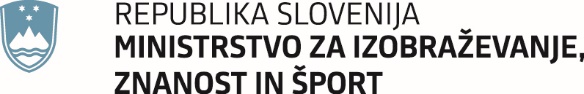 Masarykova cesta 16, 1000 Ljubljana	Gp.mizs@gov.siMasarykova cesta 16, 1000 Ljubljana	Gp.mizs@gov.siŠtevilka: 6037-31/2018/9Številka: 6037-31/2018/9Ljubljana, 18. 1. 2019Ljubljana, 18. 1. 2019EVA EVA GENERALNI SEKRETARIAT VLADE REPUBLIKE SLOVENIJEGp.gs@gov.siGENERALNI SEKRETARIAT VLADE REPUBLIKE SLOVENIJEGp.gs@gov.siZADEVA: Sklep o soglasju k vsebini razpisa za vpis v dodiplomske in enovite magistrske študijske programe v študijskem letu 2019/2020 – predlog za obravnavo ZADEVA: Sklep o soglasju k vsebini razpisa za vpis v dodiplomske in enovite magistrske študijske programe v študijskem letu 2019/2020 – predlog za obravnavo ZADEVA: Sklep o soglasju k vsebini razpisa za vpis v dodiplomske in enovite magistrske študijske programe v študijskem letu 2019/2020 – predlog za obravnavo ZADEVA: Sklep o soglasju k vsebini razpisa za vpis v dodiplomske in enovite magistrske študijske programe v študijskem letu 2019/2020 – predlog za obravnavo 1. Predlog sklepov vlade:1. Predlog sklepov vlade:1. Predlog sklepov vlade:1. Predlog sklepov vlade:Na podlagi sedmega odstavka 40. člena Zakona o visokem šolstvu (Uradni list RS, št. 32/12 – uradno prečiščeno besedilo, 40/12 – ZUJF, 57/12 – ZPCP-2D, 109/12, 85/14, 75/16, 61/17 – ZUPŠ in 65/17) in šestega odstavka 21. člena Zakona o Vladi Republike Slovenije (Uradni list RS, št. 24/05 – uradno prečiščeno besedilo, 109/08, 38/10 – ZUKN, 8/12, 21/13 in 47/13 – ZDU-1G, 65/14 in 55/17) je Vlada Republike Slovenije na  …… seji dne …. . sprejela naslednji SKLEPVlada Republike Slovenije je dala soglasje k razpisu za vpis v dodiplomske in enovite magistrske študijske programe za študijsko leto 2019/2020.                                                                                               Stojan Tramte                                                                                             generalni sekretarPrejemniki:Ministrstvo za izobraževanje, znanost in šport, Masarykova cesta 16, 1000 LjubljanaUniverza v Ljubljani, Kongresni trg 12, 1000 LjubljanaUniverza v Mariboru, Slomškov trg 15, 2000 MariborUniverza na Primorskem, Titov trg 4, 6000 KoperFakulteta za informacijske študije v Novem mestu, Ljubljanska cesta 31A, 8000 Novo mestoUniverza v Novi Gorici, Vipavska cesta 13, Rožna dolina, 5000 Nova GoricaFakulteta za dizajn, samostojni visokošolski zavod, pridružena članica Univerze na Primorskem, Prevale 10, 1236 Trzin Fakulteta za tehnologijo polimerov, Ozare 19, 2380 Slovenj Gradec Fakulteta za uporabne družbene študije v Novi Gorici, Gregorčičeva ulica 19, 5000 Nova GoricaFakulteta za zdravstvo Angele Boškin, Spodnji Plavž 3, 4270 Jesenice Gea College – Fakulteta za podjetništvo, Dunajska cesta 156, 1000 LjubljanaMednarodna fakulteta za družbene in poslovne študije, Mariborska cesta 7, 3000 CeljeNova Univerza, Evropska pravna fakulteta, Delpinova ulica 18B, 5000 Nova GoricaNova Univerza, Fakulteta za državne in evropske študije, Žanova ulica 3, 4000 KranjUniverza v Novem mestu Fakulteta za ekonomijo in informatiko, Na Loko 2, 8000 Novo mestoUniverza v Novem mestu Fakulteta za strojništvo, Na Loko 2, 8000 Novo mestoUniverza v Novem mestu Fakulteta za zdravstvene vede, Na Loko 2, 8000 Novo mestoVisoka šola za varstvo okolja, Trg mladosti 7, 3320 VelenjeSlužba Vlade RS za zakonodajoMinistrstvo za financeNa podlagi sedmega odstavka 40. člena Zakona o visokem šolstvu (Uradni list RS, št. 32/12 – uradno prečiščeno besedilo, 40/12 – ZUJF, 57/12 – ZPCP-2D, 109/12, 85/14, 75/16, 61/17 – ZUPŠ in 65/17) in šestega odstavka 21. člena Zakona o Vladi Republike Slovenije (Uradni list RS, št. 24/05 – uradno prečiščeno besedilo, 109/08, 38/10 – ZUKN, 8/12, 21/13 in 47/13 – ZDU-1G, 65/14 in 55/17) je Vlada Republike Slovenije na  …… seji dne …. . sprejela naslednji SKLEPVlada Republike Slovenije je dala soglasje k razpisu za vpis v dodiplomske in enovite magistrske študijske programe za študijsko leto 2019/2020.                                                                                               Stojan Tramte                                                                                             generalni sekretarPrejemniki:Ministrstvo za izobraževanje, znanost in šport, Masarykova cesta 16, 1000 LjubljanaUniverza v Ljubljani, Kongresni trg 12, 1000 LjubljanaUniverza v Mariboru, Slomškov trg 15, 2000 MariborUniverza na Primorskem, Titov trg 4, 6000 KoperFakulteta za informacijske študije v Novem mestu, Ljubljanska cesta 31A, 8000 Novo mestoUniverza v Novi Gorici, Vipavska cesta 13, Rožna dolina, 5000 Nova GoricaFakulteta za dizajn, samostojni visokošolski zavod, pridružena članica Univerze na Primorskem, Prevale 10, 1236 Trzin Fakulteta za tehnologijo polimerov, Ozare 19, 2380 Slovenj Gradec Fakulteta za uporabne družbene študije v Novi Gorici, Gregorčičeva ulica 19, 5000 Nova GoricaFakulteta za zdravstvo Angele Boškin, Spodnji Plavž 3, 4270 Jesenice Gea College – Fakulteta za podjetništvo, Dunajska cesta 156, 1000 LjubljanaMednarodna fakulteta za družbene in poslovne študije, Mariborska cesta 7, 3000 CeljeNova Univerza, Evropska pravna fakulteta, Delpinova ulica 18B, 5000 Nova GoricaNova Univerza, Fakulteta za državne in evropske študije, Žanova ulica 3, 4000 KranjUniverza v Novem mestu Fakulteta za ekonomijo in informatiko, Na Loko 2, 8000 Novo mestoUniverza v Novem mestu Fakulteta za strojništvo, Na Loko 2, 8000 Novo mestoUniverza v Novem mestu Fakulteta za zdravstvene vede, Na Loko 2, 8000 Novo mestoVisoka šola za varstvo okolja, Trg mladosti 7, 3320 VelenjeSlužba Vlade RS za zakonodajoMinistrstvo za financeNa podlagi sedmega odstavka 40. člena Zakona o visokem šolstvu (Uradni list RS, št. 32/12 – uradno prečiščeno besedilo, 40/12 – ZUJF, 57/12 – ZPCP-2D, 109/12, 85/14, 75/16, 61/17 – ZUPŠ in 65/17) in šestega odstavka 21. člena Zakona o Vladi Republike Slovenije (Uradni list RS, št. 24/05 – uradno prečiščeno besedilo, 109/08, 38/10 – ZUKN, 8/12, 21/13 in 47/13 – ZDU-1G, 65/14 in 55/17) je Vlada Republike Slovenije na  …… seji dne …. . sprejela naslednji SKLEPVlada Republike Slovenije je dala soglasje k razpisu za vpis v dodiplomske in enovite magistrske študijske programe za študijsko leto 2019/2020.                                                                                               Stojan Tramte                                                                                             generalni sekretarPrejemniki:Ministrstvo za izobraževanje, znanost in šport, Masarykova cesta 16, 1000 LjubljanaUniverza v Ljubljani, Kongresni trg 12, 1000 LjubljanaUniverza v Mariboru, Slomškov trg 15, 2000 MariborUniverza na Primorskem, Titov trg 4, 6000 KoperFakulteta za informacijske študije v Novem mestu, Ljubljanska cesta 31A, 8000 Novo mestoUniverza v Novi Gorici, Vipavska cesta 13, Rožna dolina, 5000 Nova GoricaFakulteta za dizajn, samostojni visokošolski zavod, pridružena članica Univerze na Primorskem, Prevale 10, 1236 Trzin Fakulteta za tehnologijo polimerov, Ozare 19, 2380 Slovenj Gradec Fakulteta za uporabne družbene študije v Novi Gorici, Gregorčičeva ulica 19, 5000 Nova GoricaFakulteta za zdravstvo Angele Boškin, Spodnji Plavž 3, 4270 Jesenice Gea College – Fakulteta za podjetništvo, Dunajska cesta 156, 1000 LjubljanaMednarodna fakulteta za družbene in poslovne študije, Mariborska cesta 7, 3000 CeljeNova Univerza, Evropska pravna fakulteta, Delpinova ulica 18B, 5000 Nova GoricaNova Univerza, Fakulteta za državne in evropske študije, Žanova ulica 3, 4000 KranjUniverza v Novem mestu Fakulteta za ekonomijo in informatiko, Na Loko 2, 8000 Novo mestoUniverza v Novem mestu Fakulteta za strojništvo, Na Loko 2, 8000 Novo mestoUniverza v Novem mestu Fakulteta za zdravstvene vede, Na Loko 2, 8000 Novo mestoVisoka šola za varstvo okolja, Trg mladosti 7, 3320 VelenjeSlužba Vlade RS za zakonodajoMinistrstvo za financeNa podlagi sedmega odstavka 40. člena Zakona o visokem šolstvu (Uradni list RS, št. 32/12 – uradno prečiščeno besedilo, 40/12 – ZUJF, 57/12 – ZPCP-2D, 109/12, 85/14, 75/16, 61/17 – ZUPŠ in 65/17) in šestega odstavka 21. člena Zakona o Vladi Republike Slovenije (Uradni list RS, št. 24/05 – uradno prečiščeno besedilo, 109/08, 38/10 – ZUKN, 8/12, 21/13 in 47/13 – ZDU-1G, 65/14 in 55/17) je Vlada Republike Slovenije na  …… seji dne …. . sprejela naslednji SKLEPVlada Republike Slovenije je dala soglasje k razpisu za vpis v dodiplomske in enovite magistrske študijske programe za študijsko leto 2019/2020.                                                                                               Stojan Tramte                                                                                             generalni sekretarPrejemniki:Ministrstvo za izobraževanje, znanost in šport, Masarykova cesta 16, 1000 LjubljanaUniverza v Ljubljani, Kongresni trg 12, 1000 LjubljanaUniverza v Mariboru, Slomškov trg 15, 2000 MariborUniverza na Primorskem, Titov trg 4, 6000 KoperFakulteta za informacijske študije v Novem mestu, Ljubljanska cesta 31A, 8000 Novo mestoUniverza v Novi Gorici, Vipavska cesta 13, Rožna dolina, 5000 Nova GoricaFakulteta za dizajn, samostojni visokošolski zavod, pridružena članica Univerze na Primorskem, Prevale 10, 1236 Trzin Fakulteta za tehnologijo polimerov, Ozare 19, 2380 Slovenj Gradec Fakulteta za uporabne družbene študije v Novi Gorici, Gregorčičeva ulica 19, 5000 Nova GoricaFakulteta za zdravstvo Angele Boškin, Spodnji Plavž 3, 4270 Jesenice Gea College – Fakulteta za podjetništvo, Dunajska cesta 156, 1000 LjubljanaMednarodna fakulteta za družbene in poslovne študije, Mariborska cesta 7, 3000 CeljeNova Univerza, Evropska pravna fakulteta, Delpinova ulica 18B, 5000 Nova GoricaNova Univerza, Fakulteta za državne in evropske študije, Žanova ulica 3, 4000 KranjUniverza v Novem mestu Fakulteta za ekonomijo in informatiko, Na Loko 2, 8000 Novo mestoUniverza v Novem mestu Fakulteta za strojništvo, Na Loko 2, 8000 Novo mestoUniverza v Novem mestu Fakulteta za zdravstvene vede, Na Loko 2, 8000 Novo mestoVisoka šola za varstvo okolja, Trg mladosti 7, 3320 VelenjeSlužba Vlade RS za zakonodajoMinistrstvo za finance2. Predlog za obravnavo predloga zakona po nujnem ali skrajšanem postopku v državnem zboru z obrazložitvijo razlogov:2. Predlog za obravnavo predloga zakona po nujnem ali skrajšanem postopku v državnem zboru z obrazložitvijo razlogov:2. Predlog za obravnavo predloga zakona po nujnem ali skrajšanem postopku v državnem zboru z obrazložitvijo razlogov:2. Predlog za obravnavo predloga zakona po nujnem ali skrajšanem postopku v državnem zboru z obrazložitvijo razlogov:////3.a Osebe, odgovorne za strokovno pripravo in usklajenost gradiva:3.a Osebe, odgovorne za strokovno pripravo in usklajenost gradiva:3.a Osebe, odgovorne za strokovno pripravo in usklajenost gradiva:3.a Osebe, odgovorne za strokovno pripravo in usklajenost gradiva:dr. Jernej Pikalo, minister,dr. Jernej Štromajer, državni sekretar, dr. Erika Rustja, vodja Sektorja za visoko šolstvo.dr. Jernej Pikalo, minister,dr. Jernej Štromajer, državni sekretar, dr. Erika Rustja, vodja Sektorja za visoko šolstvo.dr. Jernej Pikalo, minister,dr. Jernej Štromajer, državni sekretar, dr. Erika Rustja, vodja Sektorja za visoko šolstvo.dr. Jernej Pikalo, minister,dr. Jernej Štromajer, državni sekretar, dr. Erika Rustja, vodja Sektorja za visoko šolstvo.3.b Zunanji strokovnjaki, ki so sodelovali pri pripravi dela ali celotnega gradiva:3.b Zunanji strokovnjaki, ki so sodelovali pri pripravi dela ali celotnega gradiva:3.b Zunanji strokovnjaki, ki so sodelovali pri pripravi dela ali celotnega gradiva:3.b Zunanji strokovnjaki, ki so sodelovali pri pripravi dela ali celotnega gradiva:////4. Predstavniki vlade, ki bodo sodelovali pri delu državnega zbora:4. Predstavniki vlade, ki bodo sodelovali pri delu državnega zbora:4. Predstavniki vlade, ki bodo sodelovali pri delu državnega zbora:4. Predstavniki vlade, ki bodo sodelovali pri delu državnega zbora:////5. Kratek povzetek gradiva:5. Kratek povzetek gradiva:5. Kratek povzetek gradiva:5. Kratek povzetek gradiva:S predlogom sklepa Vlada Republike Slovenije v skladu s sedmim odstavkom 40. člena Zakona o visokem šolstvu (ZViS) daje soglasje k (skupnemu) razpisu za vpis v dodiplomske študijske programe za študijsko leto 2019/2020. V skladu s šestim odstavkom 33. člena ZViS se glede razpisa za vpis za enovite magistrske (EM) študijske programe druge stopnje uporabljajo določbe ZViS za univerzitetne (UN) študijske programe prve stopnje, zato so tudi ti programi vključeni v to gradivo.Za študijsko leto 2019/2020 je v soglasje Vladi Republike Slovenije predlaganih skupaj 18.632 vpisnih mest za vpis v 1. letnik za redni in izredni študij, in sicer 16.412 mest za državljane Republike Slovenije in držav EU, 2.220 mest za tujce in Slovence brez slovenskega državljanstva.Vpisna mesta za študijsko leto 2019/2020 razpisujejo naslednji visokošolski zavodi (VŠZ), in sicer 4 javni VŠZ – Univerza v Ljubljani (UL), Univerza v Mariboru (UM), Univerza na Primorskem (UP) in Fakulteta za informacijske študije v Novem mestu (FIŠ) ter 13 zasebnih VŠZ s koncesijo: Univerza v Novi Gorici (UNG), Fakulteta za dizajn, samostojni visokošolski zavod, pridružena članica Univerze na Primorskem (FD), Fakulteta za tehnologijo polimerov (FTPO), Fakulteta za uporabne družbene študije v Novi Gorici (FUDŠ), Fakulteta za zdravstvo Angele Boškin (FZAB), Gea College – Fakulteta za podjetništvo (GEA College – FP), Mednarodna fakulteta za družbene in poslovne študije (MFDPŠ), Nova Univerza, Evropska pravna fakulteta (NU, Evro-PF), Nova univerza, Fakulteta za državne in evropske študije (NU, FDŠ), Univerza v Novem mestu Fakulteta za ekonomijo in informatiko (UNM FEI), Univerza v Novem mestu Fakulteta za strojništvo (UNM FS), Univerza v Novem mestu Fakulteta za zdravstvene vede (UNM FZV) in Visoka šola za varstvo okolja (VŠVO).Tabela 1: Zbirni pregled vpisnih mest za dodiplomski študij v študijskem letu 2019/20Opomba: Vpisno mesto za dvopredmetne študijske programe je upoštevano kot 0,5.(*) Koncesioniranim študijskim programom Vlada Republike Slovenije daje soglasje samo k vpisnim mestom za redni študij. Natančnejši pregled študijskih programov s številom vpisnih mest po visokošolskih zavodih je v prilogi Sklepa. Gradivo sledi predlogom visokošolskih zavodov.S predlogom sklepa Vlada Republike Slovenije v skladu s sedmim odstavkom 40. člena Zakona o visokem šolstvu (ZViS) daje soglasje k (skupnemu) razpisu za vpis v dodiplomske študijske programe za študijsko leto 2019/2020. V skladu s šestim odstavkom 33. člena ZViS se glede razpisa za vpis za enovite magistrske (EM) študijske programe druge stopnje uporabljajo določbe ZViS za univerzitetne (UN) študijske programe prve stopnje, zato so tudi ti programi vključeni v to gradivo.Za študijsko leto 2019/2020 je v soglasje Vladi Republike Slovenije predlaganih skupaj 18.632 vpisnih mest za vpis v 1. letnik za redni in izredni študij, in sicer 16.412 mest za državljane Republike Slovenije in držav EU, 2.220 mest za tujce in Slovence brez slovenskega državljanstva.Vpisna mesta za študijsko leto 2019/2020 razpisujejo naslednji visokošolski zavodi (VŠZ), in sicer 4 javni VŠZ – Univerza v Ljubljani (UL), Univerza v Mariboru (UM), Univerza na Primorskem (UP) in Fakulteta za informacijske študije v Novem mestu (FIŠ) ter 13 zasebnih VŠZ s koncesijo: Univerza v Novi Gorici (UNG), Fakulteta za dizajn, samostojni visokošolski zavod, pridružena članica Univerze na Primorskem (FD), Fakulteta za tehnologijo polimerov (FTPO), Fakulteta za uporabne družbene študije v Novi Gorici (FUDŠ), Fakulteta za zdravstvo Angele Boškin (FZAB), Gea College – Fakulteta za podjetništvo (GEA College – FP), Mednarodna fakulteta za družbene in poslovne študije (MFDPŠ), Nova Univerza, Evropska pravna fakulteta (NU, Evro-PF), Nova univerza, Fakulteta za državne in evropske študije (NU, FDŠ), Univerza v Novem mestu Fakulteta za ekonomijo in informatiko (UNM FEI), Univerza v Novem mestu Fakulteta za strojništvo (UNM FS), Univerza v Novem mestu Fakulteta za zdravstvene vede (UNM FZV) in Visoka šola za varstvo okolja (VŠVO).Tabela 1: Zbirni pregled vpisnih mest za dodiplomski študij v študijskem letu 2019/20Opomba: Vpisno mesto za dvopredmetne študijske programe je upoštevano kot 0,5.(*) Koncesioniranim študijskim programom Vlada Republike Slovenije daje soglasje samo k vpisnim mestom za redni študij. Natančnejši pregled študijskih programov s številom vpisnih mest po visokošolskih zavodih je v prilogi Sklepa. Gradivo sledi predlogom visokošolskih zavodov.S predlogom sklepa Vlada Republike Slovenije v skladu s sedmim odstavkom 40. člena Zakona o visokem šolstvu (ZViS) daje soglasje k (skupnemu) razpisu za vpis v dodiplomske študijske programe za študijsko leto 2019/2020. V skladu s šestim odstavkom 33. člena ZViS se glede razpisa za vpis za enovite magistrske (EM) študijske programe druge stopnje uporabljajo določbe ZViS za univerzitetne (UN) študijske programe prve stopnje, zato so tudi ti programi vključeni v to gradivo.Za študijsko leto 2019/2020 je v soglasje Vladi Republike Slovenije predlaganih skupaj 18.632 vpisnih mest za vpis v 1. letnik za redni in izredni študij, in sicer 16.412 mest za državljane Republike Slovenije in držav EU, 2.220 mest za tujce in Slovence brez slovenskega državljanstva.Vpisna mesta za študijsko leto 2019/2020 razpisujejo naslednji visokošolski zavodi (VŠZ), in sicer 4 javni VŠZ – Univerza v Ljubljani (UL), Univerza v Mariboru (UM), Univerza na Primorskem (UP) in Fakulteta za informacijske študije v Novem mestu (FIŠ) ter 13 zasebnih VŠZ s koncesijo: Univerza v Novi Gorici (UNG), Fakulteta za dizajn, samostojni visokošolski zavod, pridružena članica Univerze na Primorskem (FD), Fakulteta za tehnologijo polimerov (FTPO), Fakulteta za uporabne družbene študije v Novi Gorici (FUDŠ), Fakulteta za zdravstvo Angele Boškin (FZAB), Gea College – Fakulteta za podjetništvo (GEA College – FP), Mednarodna fakulteta za družbene in poslovne študije (MFDPŠ), Nova Univerza, Evropska pravna fakulteta (NU, Evro-PF), Nova univerza, Fakulteta za državne in evropske študije (NU, FDŠ), Univerza v Novem mestu Fakulteta za ekonomijo in informatiko (UNM FEI), Univerza v Novem mestu Fakulteta za strojništvo (UNM FS), Univerza v Novem mestu Fakulteta za zdravstvene vede (UNM FZV) in Visoka šola za varstvo okolja (VŠVO).Tabela 1: Zbirni pregled vpisnih mest za dodiplomski študij v študijskem letu 2019/20Opomba: Vpisno mesto za dvopredmetne študijske programe je upoštevano kot 0,5.(*) Koncesioniranim študijskim programom Vlada Republike Slovenije daje soglasje samo k vpisnim mestom za redni študij. Natančnejši pregled študijskih programov s številom vpisnih mest po visokošolskih zavodih je v prilogi Sklepa. Gradivo sledi predlogom visokošolskih zavodov.S predlogom sklepa Vlada Republike Slovenije v skladu s sedmim odstavkom 40. člena Zakona o visokem šolstvu (ZViS) daje soglasje k (skupnemu) razpisu za vpis v dodiplomske študijske programe za študijsko leto 2019/2020. V skladu s šestim odstavkom 33. člena ZViS se glede razpisa za vpis za enovite magistrske (EM) študijske programe druge stopnje uporabljajo določbe ZViS za univerzitetne (UN) študijske programe prve stopnje, zato so tudi ti programi vključeni v to gradivo.Za študijsko leto 2019/2020 je v soglasje Vladi Republike Slovenije predlaganih skupaj 18.632 vpisnih mest za vpis v 1. letnik za redni in izredni študij, in sicer 16.412 mest za državljane Republike Slovenije in držav EU, 2.220 mest za tujce in Slovence brez slovenskega državljanstva.Vpisna mesta za študijsko leto 2019/2020 razpisujejo naslednji visokošolski zavodi (VŠZ), in sicer 4 javni VŠZ – Univerza v Ljubljani (UL), Univerza v Mariboru (UM), Univerza na Primorskem (UP) in Fakulteta za informacijske študije v Novem mestu (FIŠ) ter 13 zasebnih VŠZ s koncesijo: Univerza v Novi Gorici (UNG), Fakulteta za dizajn, samostojni visokošolski zavod, pridružena članica Univerze na Primorskem (FD), Fakulteta za tehnologijo polimerov (FTPO), Fakulteta za uporabne družbene študije v Novi Gorici (FUDŠ), Fakulteta za zdravstvo Angele Boškin (FZAB), Gea College – Fakulteta za podjetništvo (GEA College – FP), Mednarodna fakulteta za družbene in poslovne študije (MFDPŠ), Nova Univerza, Evropska pravna fakulteta (NU, Evro-PF), Nova univerza, Fakulteta za državne in evropske študije (NU, FDŠ), Univerza v Novem mestu Fakulteta za ekonomijo in informatiko (UNM FEI), Univerza v Novem mestu Fakulteta za strojništvo (UNM FS), Univerza v Novem mestu Fakulteta za zdravstvene vede (UNM FZV) in Visoka šola za varstvo okolja (VŠVO).Tabela 1: Zbirni pregled vpisnih mest za dodiplomski študij v študijskem letu 2019/20Opomba: Vpisno mesto za dvopredmetne študijske programe je upoštevano kot 0,5.(*) Koncesioniranim študijskim programom Vlada Republike Slovenije daje soglasje samo k vpisnim mestom za redni študij. Natančnejši pregled študijskih programov s številom vpisnih mest po visokošolskih zavodih je v prilogi Sklepa. Gradivo sledi predlogom visokošolskih zavodov.6. Presoja posledic za:6. Presoja posledic za:6. Presoja posledic za:6. Presoja posledic za:a)javnofinančna sredstva nad 40.000 EUR v tekočem in naslednjih treh letihjavnofinančna sredstva nad 40.000 EUR v tekočem in naslednjih treh letihDAb)usklajenost slovenskega pravnega reda s pravnim redom Evropske unijeusklajenost slovenskega pravnega reda s pravnim redom Evropske unijeNEc)administrativne poslediceadministrativne poslediceNEč)gospodarstvo, zlasti mala in srednja podjetja ter konkurenčnost podjetijgospodarstvo, zlasti mala in srednja podjetja ter konkurenčnost podjetijNEd)okolje, vključno s prostorskimi in varstvenimi vidikiokolje, vključno s prostorskimi in varstvenimi vidikiNEe)socialno področjesocialno področjeNEf)dokumente razvojnega načrtovanja:nacionalne dokumente razvojnega načrtovanjarazvojne politike na ravni programov po strukturi razvojne klasifikacije programskega proračunarazvojne dokumente Evropske unije in mednarodnih organizacijdokumente razvojnega načrtovanja:nacionalne dokumente razvojnega načrtovanjarazvojne politike na ravni programov po strukturi razvojne klasifikacije programskega proračunarazvojne dokumente Evropske unije in mednarodnih organizacijDA7.a Predstavitev ocene finančnih posledic nad 40.000 EUR:Glede na sistem financiranja študijske dejavnosti za dodiplomski in enovit magistrski študij predlagano število vpisnih mest za redni študij na javnih visokošolskih zavodih in koncesioniranih visokošolskih zavodih za študijske programe s koncesijo ne pomeni dodatnih finančnih posledic za proračun Republike Slovenije. Ocena finančnih posledic je izdelana ob upoštevanju povprečne vrednosti sredstev za študijsko dejavnost na financiranega študenta rednega študija prve in druge stopnje ter dodiplomskega študija  v letu 2018, ki znaša 5.908,68 EUR, in predlaganih vpisnih mest za redni študij za vpis v 1. letnik Slovencev in tujcev iz EU (14.087). V kalkulaciji je upoštevana polna zasedenost vpisnih mest in predpostavka rednega napredovanja vseh študentov v višji letnik. Za leto 2019 (t) je upoštevano, da se financira dva meseca izvedbe študija (študijsko leto se začne 1. 10. 2019). V letu t+1 je upoštevano,  da celotna generacija napreduje v višji letnik.7.a Predstavitev ocene finančnih posledic nad 40.000 EUR:Glede na sistem financiranja študijske dejavnosti za dodiplomski in enovit magistrski študij predlagano število vpisnih mest za redni študij na javnih visokošolskih zavodih in koncesioniranih visokošolskih zavodih za študijske programe s koncesijo ne pomeni dodatnih finančnih posledic za proračun Republike Slovenije. Ocena finančnih posledic je izdelana ob upoštevanju povprečne vrednosti sredstev za študijsko dejavnost na financiranega študenta rednega študija prve in druge stopnje ter dodiplomskega študija  v letu 2018, ki znaša 5.908,68 EUR, in predlaganih vpisnih mest za redni študij za vpis v 1. letnik Slovencev in tujcev iz EU (14.087). V kalkulaciji je upoštevana polna zasedenost vpisnih mest in predpostavka rednega napredovanja vseh študentov v višji letnik. Za leto 2019 (t) je upoštevano, da se financira dva meseca izvedbe študija (študijsko leto se začne 1. 10. 2019). V letu t+1 je upoštevano,  da celotna generacija napreduje v višji letnik.7.a Predstavitev ocene finančnih posledic nad 40.000 EUR:Glede na sistem financiranja študijske dejavnosti za dodiplomski in enovit magistrski študij predlagano število vpisnih mest za redni študij na javnih visokošolskih zavodih in koncesioniranih visokošolskih zavodih za študijske programe s koncesijo ne pomeni dodatnih finančnih posledic za proračun Republike Slovenije. Ocena finančnih posledic je izdelana ob upoštevanju povprečne vrednosti sredstev za študijsko dejavnost na financiranega študenta rednega študija prve in druge stopnje ter dodiplomskega študija  v letu 2018, ki znaša 5.908,68 EUR, in predlaganih vpisnih mest za redni študij za vpis v 1. letnik Slovencev in tujcev iz EU (14.087). V kalkulaciji je upoštevana polna zasedenost vpisnih mest in predpostavka rednega napredovanja vseh študentov v višji letnik. Za leto 2019 (t) je upoštevano, da se financira dva meseca izvedbe študija (študijsko leto se začne 1. 10. 2019). V letu t+1 je upoštevano,  da celotna generacija napreduje v višji letnik.7.a Predstavitev ocene finančnih posledic nad 40.000 EUR:Glede na sistem financiranja študijske dejavnosti za dodiplomski in enovit magistrski študij predlagano število vpisnih mest za redni študij na javnih visokošolskih zavodih in koncesioniranih visokošolskih zavodih za študijske programe s koncesijo ne pomeni dodatnih finančnih posledic za proračun Republike Slovenije. Ocena finančnih posledic je izdelana ob upoštevanju povprečne vrednosti sredstev za študijsko dejavnost na financiranega študenta rednega študija prve in druge stopnje ter dodiplomskega študija  v letu 2018, ki znaša 5.908,68 EUR, in predlaganih vpisnih mest za redni študij za vpis v 1. letnik Slovencev in tujcev iz EU (14.087). V kalkulaciji je upoštevana polna zasedenost vpisnih mest in predpostavka rednega napredovanja vseh študentov v višji letnik. Za leto 2019 (t) je upoštevano, da se financira dva meseca izvedbe študija (študijsko leto se začne 1. 10. 2019). V letu t+1 je upoštevano,  da celotna generacija napreduje v višji letnik.I. Ocena finančnih posledic, ki niso načrtovane v sprejetem proračunuI. Ocena finančnih posledic, ki niso načrtovane v sprejetem proračunuI. Ocena finančnih posledic, ki niso načrtovane v sprejetem proračunuI. Ocena finančnih posledic, ki niso načrtovane v sprejetem proračunuI. Ocena finančnih posledic, ki niso načrtovane v sprejetem proračunuI. Ocena finančnih posledic, ki niso načrtovane v sprejetem proračunuI. Ocena finančnih posledic, ki niso načrtovane v sprejetem proračunuI. Ocena finančnih posledic, ki niso načrtovane v sprejetem proračunuI. Ocena finančnih posledic, ki niso načrtovane v sprejetem proračunuTekoče leto (t)Tekoče leto (t)t + 1t + 2t + 2t + 2t + 3Predvideno povečanje (+) ali zmanjšanje (–) prihodkov državnega proračuna Predvideno povečanje (+) ali zmanjšanje (–) prihodkov državnega proračuna Predvideno povečanje (+) ali zmanjšanje (–) prihodkov občinskih proračunov Predvideno povečanje (+) ali zmanjšanje (–) prihodkov občinskih proračunov Predvideno povečanje (+) ali zmanjšanje (–) odhodkov državnega proračuna Predvideno povečanje (+) ali zmanjšanje (–) odhodkov državnega proračuna Predvideno povečanje (+) ali zmanjšanje (–) odhodkov občinskih proračunovPredvideno povečanje (+) ali zmanjšanje (–) odhodkov občinskih proračunovPredvideno povečanje (+) ali zmanjšanje (–) obveznosti za druga javnofinančna sredstvaPredvideno povečanje (+) ali zmanjšanje (–) obveznosti za druga javnofinančna sredstvaII. Finančne posledice za državni proračunII. Finančne posledice za državni proračunII. Finančne posledice za državni proračunII. Finančne posledice za državni proračunII. Finančne posledice za državni proračunII. Finančne posledice za državni proračunII. Finančne posledice za državni proračunII. Finančne posledice za državni proračunII. Finančne posledice za državni proračunII.a Pravice porabe za izvedbo predlaganih rešitev so zagotovljene:II.a Pravice porabe za izvedbo predlaganih rešitev so zagotovljene:II.a Pravice porabe za izvedbo predlaganih rešitev so zagotovljene:II.a Pravice porabe za izvedbo predlaganih rešitev so zagotovljene:II.a Pravice porabe za izvedbo predlaganih rešitev so zagotovljene:II.a Pravice porabe za izvedbo predlaganih rešitev so zagotovljene:II.a Pravice porabe za izvedbo predlaganih rešitev so zagotovljene:II.a Pravice porabe za izvedbo predlaganih rešitev so zagotovljene:II.a Pravice porabe za izvedbo predlaganih rešitev so zagotovljene:Ime proračunskega uporabnika Šifra in naziv ukrepa, projektaŠifra in naziv ukrepa, projektaŠifra in naziv proračunske postavkeŠifra in naziv proračunske postavkeZnesek za tekoče leto (t)Znesek za tekoče leto (t)Znesek za tekoče leto (t)Znesek za t + 1Ministrstvo za izobraževanje, znanost in šport3330-18-00123330-18-00133330-18-00143330-18-00123330-18-00133330-18-0014573710Dejavnost visokega šolstva573710Dejavnost visokega šolstva13.872.595,8613.872.595,8613.872.595,8683.235.575,16SKUPAJSKUPAJSKUPAJSKUPAJSKUPAJ13.872.595,8613.872.595,8613.872.595,8683.235.575,16II.b Manjkajoče pravice porabe bodo zagotovljene s prerazporeditvijo:II.b Manjkajoče pravice porabe bodo zagotovljene s prerazporeditvijo:II.b Manjkajoče pravice porabe bodo zagotovljene s prerazporeditvijo:II.b Manjkajoče pravice porabe bodo zagotovljene s prerazporeditvijo:II.b Manjkajoče pravice porabe bodo zagotovljene s prerazporeditvijo:II.b Manjkajoče pravice porabe bodo zagotovljene s prerazporeditvijo:II.b Manjkajoče pravice porabe bodo zagotovljene s prerazporeditvijo:II.b Manjkajoče pravice porabe bodo zagotovljene s prerazporeditvijo:II.b Manjkajoče pravice porabe bodo zagotovljene s prerazporeditvijo:Ime proračunskega uporabnika Šifra in naziv ukrepa, projektaŠifra in naziv ukrepa, projektaŠifra in naziv proračunske postavke Šifra in naziv proračunske postavke Znesek za tekoče leto (t)Znesek za tekoče leto (t)Znesek za tekoče leto (t)Znesek za t + 1 SKUPAJSKUPAJSKUPAJSKUPAJSKUPAJII.c Načrtovana nadomestitev zmanjšanih prihodkov in povečanih odhodkov proračuna:II.c Načrtovana nadomestitev zmanjšanih prihodkov in povečanih odhodkov proračuna:II.c Načrtovana nadomestitev zmanjšanih prihodkov in povečanih odhodkov proračuna:II.c Načrtovana nadomestitev zmanjšanih prihodkov in povečanih odhodkov proračuna:II.c Načrtovana nadomestitev zmanjšanih prihodkov in povečanih odhodkov proračuna:II.c Načrtovana nadomestitev zmanjšanih prihodkov in povečanih odhodkov proračuna:II.c Načrtovana nadomestitev zmanjšanih prihodkov in povečanih odhodkov proračuna:II.c Načrtovana nadomestitev zmanjšanih prihodkov in povečanih odhodkov proračuna:II.c Načrtovana nadomestitev zmanjšanih prihodkov in povečanih odhodkov proračuna:Novi prihodkiNovi prihodkiNovi prihodkiZnesek za tekoče leto (t)Znesek za tekoče leto (t)Znesek za tekoče leto (t)Znesek za t + 1Znesek za t + 1Znesek za t + 1SKUPAJSKUPAJSKUPAJ7.b Predstavitev ocene finančnih posledic pod 40.000 EUR:/7.b Predstavitev ocene finančnih posledic pod 40.000 EUR:/7.b Predstavitev ocene finančnih posledic pod 40.000 EUR:/7.b Predstavitev ocene finančnih posledic pod 40.000 EUR:/7.b Predstavitev ocene finančnih posledic pod 40.000 EUR:/7.b Predstavitev ocene finančnih posledic pod 40.000 EUR:/7.b Predstavitev ocene finančnih posledic pod 40.000 EUR:/7.b Predstavitev ocene finančnih posledic pod 40.000 EUR:/7.b Predstavitev ocene finančnih posledic pod 40.000 EUR:/8. Predstavitev sodelovanja z združenji občin:8. Predstavitev sodelovanja z združenji občin:8. Predstavitev sodelovanja z združenji občin:8. Predstavitev sodelovanja z združenji občin:8. Predstavitev sodelovanja z združenji občin:8. Predstavitev sodelovanja z združenji občin:8. Predstavitev sodelovanja z združenji občin:8. Predstavitev sodelovanja z združenji občin:8. Predstavitev sodelovanja z združenji občin:Vsebina predloženega gradiva (predpisa) vpliva na:pristojnosti občin,delovanje občin,financiranje občin.Vsebina predloženega gradiva (predpisa) vpliva na:pristojnosti občin,delovanje občin,financiranje občin.Vsebina predloženega gradiva (predpisa) vpliva na:pristojnosti občin,delovanje občin,financiranje občin.Vsebina predloženega gradiva (predpisa) vpliva na:pristojnosti občin,delovanje občin,financiranje občin.Vsebina predloženega gradiva (predpisa) vpliva na:pristojnosti občin,delovanje občin,financiranje občin.Vsebina predloženega gradiva (predpisa) vpliva na:pristojnosti občin,delovanje občin,financiranje občin.Vsebina predloženega gradiva (predpisa) vpliva na:pristojnosti občin,delovanje občin,financiranje občin.NENEGradivo (predpis) je bilo poslano v mnenje: Skupnosti občin Slovenije SOS: NEZdruženju občin Slovenije ZOS: NEZdruženju mestnih občin Slovenije ZMOS: NEPredlogi in pripombe združenj so bili upoštevani: /Gradivo (predpis) je bilo poslano v mnenje: Skupnosti občin Slovenije SOS: NEZdruženju občin Slovenije ZOS: NEZdruženju mestnih občin Slovenije ZMOS: NEPredlogi in pripombe združenj so bili upoštevani: /Gradivo (predpis) je bilo poslano v mnenje: Skupnosti občin Slovenije SOS: NEZdruženju občin Slovenije ZOS: NEZdruženju mestnih občin Slovenije ZMOS: NEPredlogi in pripombe združenj so bili upoštevani: /Gradivo (predpis) je bilo poslano v mnenje: Skupnosti občin Slovenije SOS: NEZdruženju občin Slovenije ZOS: NEZdruženju mestnih občin Slovenije ZMOS: NEPredlogi in pripombe združenj so bili upoštevani: /Gradivo (predpis) je bilo poslano v mnenje: Skupnosti občin Slovenije SOS: NEZdruženju občin Slovenije ZOS: NEZdruženju mestnih občin Slovenije ZMOS: NEPredlogi in pripombe združenj so bili upoštevani: /Gradivo (predpis) je bilo poslano v mnenje: Skupnosti občin Slovenije SOS: NEZdruženju občin Slovenije ZOS: NEZdruženju mestnih občin Slovenije ZMOS: NEPredlogi in pripombe združenj so bili upoštevani: /Gradivo (predpis) je bilo poslano v mnenje: Skupnosti občin Slovenije SOS: NEZdruženju občin Slovenije ZOS: NEZdruženju mestnih občin Slovenije ZMOS: NEPredlogi in pripombe združenj so bili upoštevani: /Gradivo (predpis) je bilo poslano v mnenje: Skupnosti občin Slovenije SOS: NEZdruženju občin Slovenije ZOS: NEZdruženju mestnih občin Slovenije ZMOS: NEPredlogi in pripombe združenj so bili upoštevani: /Gradivo (predpis) je bilo poslano v mnenje: Skupnosti občin Slovenije SOS: NEZdruženju občin Slovenije ZOS: NEZdruženju mestnih občin Slovenije ZMOS: NEPredlogi in pripombe združenj so bili upoštevani: /9. Predstavitev sodelovanja javnosti:9. Predstavitev sodelovanja javnosti:9. Predstavitev sodelovanja javnosti:9. Predstavitev sodelovanja javnosti:9. Predstavitev sodelovanja javnosti:9. Predstavitev sodelovanja javnosti:9. Predstavitev sodelovanja javnosti:9. Predstavitev sodelovanja javnosti:9. Predstavitev sodelovanja javnosti:Gradivo je bilo predhodno objavljeno na spletni strani predlagatelja:Gradivo je bilo predhodno objavljeno na spletni strani predlagatelja:Gradivo je bilo predhodno objavljeno na spletni strani predlagatelja:Gradivo je bilo predhodno objavljeno na spletni strani predlagatelja:Gradivo je bilo predhodno objavljeno na spletni strani predlagatelja:Gradivo je bilo predhodno objavljeno na spletni strani predlagatelja:Gradivo je bilo predhodno objavljeno na spletni strani predlagatelja:NENEPredloge besedil razpisov za vpis pripravijo in ministrstvu predložijo javni visokošolski zavodi in visokošolski zavodi, ki izvajajo koncesionirane študijske programe.Predloge besedil razpisov za vpis pripravijo in ministrstvu predložijo javni visokošolski zavodi in visokošolski zavodi, ki izvajajo koncesionirane študijske programe.Predloge besedil razpisov za vpis pripravijo in ministrstvu predložijo javni visokošolski zavodi in visokošolski zavodi, ki izvajajo koncesionirane študijske programe.Predloge besedil razpisov za vpis pripravijo in ministrstvu predložijo javni visokošolski zavodi in visokošolski zavodi, ki izvajajo koncesionirane študijske programe.Predloge besedil razpisov za vpis pripravijo in ministrstvu predložijo javni visokošolski zavodi in visokošolski zavodi, ki izvajajo koncesionirane študijske programe.Predloge besedil razpisov za vpis pripravijo in ministrstvu predložijo javni visokošolski zavodi in visokošolski zavodi, ki izvajajo koncesionirane študijske programe.Predloge besedil razpisov za vpis pripravijo in ministrstvu predložijo javni visokošolski zavodi in visokošolski zavodi, ki izvajajo koncesionirane študijske programe.Predloge besedil razpisov za vpis pripravijo in ministrstvu predložijo javni visokošolski zavodi in visokošolski zavodi, ki izvajajo koncesionirane študijske programe.Predloge besedil razpisov za vpis pripravijo in ministrstvu predložijo javni visokošolski zavodi in visokošolski zavodi, ki izvajajo koncesionirane študijske programe.10. Pri pripravi gradiva so bile upoštevane zahteve iz Resolucije o normativni dejavnosti:10. Pri pripravi gradiva so bile upoštevane zahteve iz Resolucije o normativni dejavnosti:10. Pri pripravi gradiva so bile upoštevane zahteve iz Resolucije o normativni dejavnosti:10. Pri pripravi gradiva so bile upoštevane zahteve iz Resolucije o normativni dejavnosti:10. Pri pripravi gradiva so bile upoštevane zahteve iz Resolucije o normativni dejavnosti:10. Pri pripravi gradiva so bile upoštevane zahteve iz Resolucije o normativni dejavnosti:10. Pri pripravi gradiva so bile upoštevane zahteve iz Resolucije o normativni dejavnosti:DADA11. Gradivo je uvrščeno v delovni program vlade:11. Gradivo je uvrščeno v delovni program vlade:11. Gradivo je uvrščeno v delovni program vlade:11. Gradivo je uvrščeno v delovni program vlade:11. Gradivo je uvrščeno v delovni program vlade:11. Gradivo je uvrščeno v delovni program vlade:11. Gradivo je uvrščeno v delovni program vlade:NENE                                                              Martina Vuk                                                     DRŽAVNA SEKRETARKA                                                              Martina Vuk                                                     DRŽAVNA SEKRETARKA                                                              Martina Vuk                                                     DRŽAVNA SEKRETARKA                                                              Martina Vuk                                                     DRŽAVNA SEKRETARKA                                                              Martina Vuk                                                     DRŽAVNA SEKRETARKA                                                              Martina Vuk                                                     DRŽAVNA SEKRETARKA                                                              Martina Vuk                                                     DRŽAVNA SEKRETARKA                                                              Martina Vuk                                                     DRŽAVNA SEKRETARKA                                                              Martina Vuk                                                     DRŽAVNA SEKRETARKAVisokošolski zavodŠtudijski programKrajVpis v 1. letnikVpis v 1. letnikVpis v 1. letnikVpis v 1. letnikVpis po merilih za prehodeVpis po merilih za prehodeVpis po merilih za prehodeVpis po merilih za prehodeVpis po merilih za prehodeVpis po merilih za prehodeVpis po merilih za prehodeVpis po merilih za prehodeVpis po merilih za prehodeVzporedni študij in diplomanti (Slovenci in tujci držav članic EU)Vzporedni študij in diplomanti (Slovenci in tujci držav članic EU)Visokošolski zavodŠtudijski programKrajDržavljani Republike Slovenije in državljani članic EUDržavljani Republike Slovenije in državljani članic EUSlovenci brez slovenskega državljanstva in tujci iz držav nečlanic EUSlovenci brez slovenskega državljanstva in tujci iz držav nečlanic EURedniRedniRedniRedniRedniIzredniIzredniIzredniIzredniVzporedni študij in diplomanti (Slovenci in tujci držav članic EU)Vzporedni študij in diplomanti (Slovenci in tujci držav članic EU)Visokošolski zavodŠtudijski programKrajRedniIzredniRedniIzredni2. letnik3. letnik4. letnik5. letnik6. letnik2. letnik3. letnik4. letnik5. letnikRedniIzredniUL AGGlasbena pedagogika - UNLjubljana2054222243UL AGGlasbena umetnost - UNLjubljana601552255310UL AGRFTDramaturgija in scenske umetnosti - UNLjubljana61UL AGRFTDramska igra - UNLjubljana121UL AGRFTFilm in televizija – UNLjubljana2UL AGRFT   Filmska in televizijska režijaLjubljana4UL AGRFT   Filmsko in televizijsko snemanjeLjubljana4UL AGRFT   Filmska in televizijska montažaLjubljana4UL AGRFTGledališka režija - UNLjubljana41UL ALUOIndustrijsko in unikatno oblikovanje – UNLjubljana22UL ALUO   Industrijsko oblikovanjeLjubljana2112UL ALUO   Unikatno oblikovanjeLjubljana71UL ALUOKiparstvo - UNLjubljana71111UL ALUOKonserviranje in restavriranje likovnih del - UNLjubljana61111111UL ALUOOblikovanje vizualnih komunikacij – UNLjubljana3333UL ALUO   IlustracijaLjubljana7111UL ALUO   FotografijaLjubljana71111UL ALUO   Grafično oblikovanjeLjubljana101111UL ALUOSlikarstvo – UNLjubljana33UL ALUO   SlikarstvoLjubljana151UL ALUO   Video in novi medijiLjubljana61UL BFBiologija - UNLjubljana702333UL BFBiotehnologija - UNLjubljana503223UL BFGozdarstvo - VSLjubljana402222UL BFGozdarstvo in obnovljivi gozdni viri - UNLjubljana402222UL BFKmetijstvo - agronomija - UNLjubljana603223UL BFKmetijstvo - agronomija in hortikultura - VSLjubljana754224UL BFKmetijstvo - zootehnika - UNLjubljana453233UL BFKmetijstvo - živinoreja - VSLjubljana453263UL BFKrajinska arhitektura - UNLjubljana302232UL BFLesarsko inženirstvo - VSLjubljana602754UL BFLesarstvo - UNLjubljana452231UL BFMikrobiologija - UNLjubljana503333UL BFŽivilstvo in prehrana - UNLjubljana704424UL EFUniverzitetna poslovna in ekonomska šola - UNLjubljana480808020808080802010UL EFVisoka poslovna šola - VSLjubljana300803010404080802010UL FAArhitektura - EMLjubljana115251510101010101015UL FAUrbanizem - UNLjubljana3015523UL FDVDružboslovna informatika - UN (3 leta)Ljubljana5010102UL FDVKomunikologija - medijske in komunikacijske študije - UN (3 leta)Ljubljana354102UL FDVKomunikologija - tržno komuniciranje in odnosi z javnostmi - UN (3 leta)Ljubljana353102UL FDVKulturologija - študije kultur in ustvarjalnosti - UN (3 leta)Ljubljana355102UL FDVMednarodni odnosi - UN (3 leta)Ljubljana355102UL FDVNovinarstvo - UN (3 leta)Ljubljana357102UL FDVObramboslovje - UN (3 leta)Ljubljana357102UL FDVPolitologija - javne politike in uprava - UN (3 leta)Ljubljana306101UL FDVPolitologija - študije politike in države - UN (3 leta)Ljubljana306101UL FDVSociologija - UN (3 leta)Ljubljana357102UL FDVSociologija - kadrovski menedžment - UN (3 leta)Ljubljana353102UL FDVAnalitska sociologija - UN (4 leta)Ljubljana1010UL FDVDružboslovna informatika - UN (4 leta)Ljubljana1010UL FDVEvropske študije - UN (4 leta)Ljubljana32UL FDVKomunikologija - medijske in komunikacijske študije - UN (4 leta)Ljubljana1010UL FDVKomunikologija - tržno komuniciranje in odnosi z javnostmi - UN (4 leta)Ljubljana1010UL FDVKulturologija - UN (4 leta)Ljubljana1010UL FDVMednarodni odnosi - UN (4 leta)Ljubljana12UL FDVNovinarstvo - UN (4 leta)Ljubljana1010UL FDVPolitologija - obramboslovje - UN (4 leta)Ljubljana1010UL FDVPolitologija - študije demokracije in upravljanja - UN (4 leta)Ljubljana1010UL FDVPolitologija - študije politike in države - UN (4 leta)Ljubljana1010UL FDVSociologija - upravljanje organizacij, človeških virov in znanja - UN (4 leta)Ljubljana1010UL FDVDružboslovna informatika - VS (3 leta)Ljubljana10UL FEAplikativna elektrotehnika - VSLjubljana180105205UL FEElektrotehnika - UNLjubljana150105205UL FE, UL FRIMultimedija - UNLjubljana305UL FFAFarmacija - EMLjubljana16523333UL FFAKozmetologija - UNLjubljana401UL FFALaboratorijska biomedicina - UNLjubljana50133UL FGGGeodezija in geoinformatika - UNLjubljana305552UL FGGGradbeništvo - UNLjubljana8015664UL FGGOperativno gradbeništvo - VSLjubljana6015444UL FGGTehnično upravljanje nepremičnin - VSLjubljana305332UL FGGVodarstvo in okoljsko inženirstvo - UNLjubljana255552UL FKKTBiokemija - UNLjubljana408642UL FKKTKemija - UN Ljubljana7014532UL FKKTKemijska tehnologija - VSLjubljana7014622UL FKKTKemijsko inženirstvo - UNLjubljana7014532UL FKKTTehniška varnost - UNLjubljana408252UL FMFFinančna matematika - UNLjubljana70710104UL FMFFizika - UNLjubljana150201021010101052UL FMFFizikalna merilna tehnika - VS Ljubljana3510321515101032UL FMFMatematika - UNLjubljana80810104UL FMFPedagoška matematika - EMLjubljana35255552UL FMFPraktična matematika - VSLjubljana505773UL FPPLadijsko strojništvo - VSPortorož3015632030103042UL FPPNavtika - VSPortorož50201042030103062UL FPPPrometna tehnologija in transportna logistika - VSPortorož60301262030103064UL FPPTehnologija prometa in logistika - UNPortorož3015632030103042UL FRIRačunalništvo in informatika - UNLjubljana1501530305UL FRIRačunalništvo in informatika - VSLjubljana150153030UL FRI, UL FMFRačunalništvo in matematika - UNLjubljana4042020UL FSDSocialno delo - UNLjubljana10022410UL FSStrojništvo - razvojno raziskovalni program - UNLjubljana20020202010UL FSStrojništvo - projektno aplikativni program - VSLjubljana2206022622226611UL FŠKineziologija - UNLjubljana302556622UL FŠŠportna vzgoja - UNLjubljana502566622UL FŠŠportno treniranje - UNLjubljana302056622UL FUUpravljanje javnega sektorja - UNLjubljana120123030UL FUUprava - VS - LjubljanaLjubljana24050121230303030UL FU, UL FRIUpravna informatika - UNLjubljana25155UL FFAnglistika - UNLjubljana455552UL FFAntični in humanistični študiji - UNLjubljana1231555511UL FFArheologija - UNLjubljana35532888821UL FFBibliotekarstvo in informatika - UNLjubljana404552UL FFEtnologija in kulturna antropologija - UNLjubljana45541888821UL FFFilozofija - UNLjubljana25103155551UL FFGeografija - UNLjubljana50555553UL FFGermanistika - UNLjubljana25310103UL FFJaponologija - UNLjubljana1552555522UL FFPrevajalstvo - slov. - angl. - francoščina - UN (prej: Medjezikovno posredovanje)Ljubljana252551UL FFPrevajalstvo - slov. - angl. - italijanščina - UN (prej: Medjezikovno posredovanje)Ljubljana152551UL FFPrevajalstvo - slov. - angl. - nemščina - UN (prej: Medjezikovno posredovanje)Ljubljana405552UL FFMuzikologija - UNLjubljana255255551UL FFPedagogika in andragogika - UNLjubljana502563555532UL FFPrimerjalna književnost in literarna teorija - UN Ljubljana155155551UL FFPsihologija - UNLjubljana603552UL FFSinologija - UNLjubljana2053555522UL FFSlovenistika - UNLjubljana30105255553UL FFSociologija kulture - UNLjubljana355355552UL FFUmetnostna zgodovina - UNLjubljana25255551UL FFZgodovina - UNLjubljana30310101UL FFAnglistika - UN dvopredmetniLjubljana757554UL FFBibliotekarstvo in informatika - UN dvopredmetniLjubljana252552UL FFČeški jezik in književnost - UN dvopredmetniLjubljana155155551UL FFEtnologija in kulturna antropologija - UN dvopredmetniLjubljana303882UL FFFilozofija - UN dvopredmetniLjubljana501661555531UL FFFrancistika - UN dvopredmetniLjubljana50541015552UL FFGeografija - UN dvopredmetniLjubljana50555553UL FFGrški jezik, književnost in kultura - UN dvopredmetniLjubljana1231555511UL FFItalijanski jezik in književnost - UN dvopredmetniLjubljana40541015552UL FFJaponologija - UN dvopredmetniLjubljana1551555522UL FFJužnoslovanski študiji - UN dvopredmetniLjubljana205255551UL FFKulture Vzhodne Azije - UN dvopredmetniLjubljanaUL FF   smer KoreanistikaLjubljana1552555522UL FF   smer SinologijaLjubljana1552555522UL FFLatinski jezik, književnost in kultura - UN dvopredmetniLjubljana1231555511UL FFNemcistika - UN dvopredmetniLjubljana40310102UL FFPedagogika in andragogika - UN dvopredmetniLjubljana502542555521UL FFPolonistika - UN dvopredmetniLjubljana155155551UL FFPrimerjalna književnost in literarna teorija - UN dvopredmetniLjubljana505555553UL FFPrimerjalno jezikoslovje  - UN dvopredmetniLjubljana10215555UL FFPrimerjalno slovansko jezikoslovje - UN dvopredmetniLjubljana102115555UL FFRusistika - UN dvopredmetniLjubljana353552UL FFSlovakistika - UN dvopredmetniLjubljana105155551UL FFSlovenistika - UN dvopredmetniLjubljana75106255553UL FFSociologija - UN dvopredmetniLjubljana9010588885UL FFSplošno jezikoslovje - UN dvopredmetniLjubljana10215555UL FFŠpanski jezik in književnost - UN dvopredmetniLjubljana50541015552UL FFUmetnostna zgodovina - UN dvopredmetniLjubljana30355552UL FFZgodovina - UN dvopredmetniLjubljana8030831010101041UL MFDentalna medicina - EMLjubljana50142UL MFMedicina - EMLjubljana150110104UL NTFGeologija - UNLjubljana4510551UL NTFGeotehnologija in okolje - UNLjubljana254221UL NTFGeotehnologija in rudarstvo - VSLjubljana255221UL NTFGrafična in medijska tehnika VSLjubljana604068334414UL NTFGrafične in interaktivne komunikacije - UNLjubljana556331UL NTFInženirstvo materialov - UNLjubljana5030535511UL NTFMetalurške tehnologije - VSLjubljana50305551UL NTFNačrtovanje tekstilij in oblačil - UNLjubljana255333UL NTFOblikovanje tekstilij in oblačil - UNLjubljana30333UL NTFTekstilno in oblačilno inženirstvo - VSLjubljana6012666UL PEFDvopredmetni učitelj – UNLjubljanaUL PEF  Biologija - gospodinjstvoLjubljana2011111UL PEF  Biologija - kemijaLjubljana2511111UL PEF  Fizika - kemijaLjubljana811111UL PEF  Fizika - matematikaLjubljana2511112UL PEF  Fizika - tehnikaLjubljana511111UL PEF  Gospodinjstvo - kemijaLjubljana1011111UL PEF  Matematika - tehnikaLjubljana1511111UL PEF  Matematika - računalništvoLjubljana2521111UL PEFLikovna pedagogika - UNLjubljana2521111UL PEFLogopedija in surdopedagogika - UNLjubljana12111UL PEFPredšolska vzgoja - VS  Ljubljana5560316321UL PEFRazredni pouk - UNLjubljana8531112UL PEFSocialna pedagogika - UNLjubljana35303111111UL PEFSpecialna in rehabilitacijska pedagogika - UNLjubljana3531111UL PFPravo - UNLjubljana200100101010UL TEOFTeologija - EMLjubljana1843120202020555552UL TEOFTeološki in religijski študiji - UNLjubljana1633115155532UL TEOFTeološki in religijski študiji - UNMaribor1523110102232UL TEOFTeološki študiji - UN - dvopredmetniLjubljana12221883332UL TEOFTeološki študiji - UN - dvopredmetniMaribor10221883332UL VFVeterinarstvo - EMLjubljana60322225UL ZFBabištvo - VSLjubljana2015UL ZFDelovna terapija - VSLjubljana6025UL ZFFizioterapija - VSLjubljana60225UL ZFLaboratorijska zobna protetika - VSLjubljana15151UL ZFOrtotika in protetika - VSLjubljana3015UL ZFRadiološka tehnologija - VSLjubljana4025UL ZFSanitarno inženirstvo - UNLjubljana4525UL ZFZdravstvena nega - VSLjubljana9010312210UM EPFEkonomske in poslovne vede - UN (vse usmeritve, razen Evropske poslovne študije)Maribor220202250100100100100UM EPFEkonomske in poslovne vede - UN (usmeritev Evropske poslovne študije)Maribor202250100100100100UM EPFPoslovna ekonomija - VSMaribor270402750140140140140UM FERIElektrotehnika - UNMaribor7014552UM FERIElektrotehnika - VSMaribor8041010UM FERIInformatika in tehnologije komuniciranja - UNMaribor7014552UM FERIInformatika in tehnologije komuniciranja - VSMaribor10051010UM FERIMedijske komunikacije - UNMaribor606552UM FERIRačunalništvo in informacijske tehnologije - UNMaribor10030552UM FERIRačunalništvo in informacijske tehnologije VSMaribor8041010UM FERITelekomunikacije - UNMaribor255552UM EPF, FGPA, FSGospodarsko inženirstvo - smer gradbeništvo - UNMaribor20415152UM EPF, FGPA, FSGospodarsko inženirstvo - smer strojništvo - UNMaribor30210102UM FERI, FSMehatronika - UNMaribor30210102UM FERI, FSMehatronika - VSMaribor30210102UM FEEnergetika - UNKrško, Velenje222910101UM FEEnergetika - VSKrško, Velenje702021101010202041UM FGPAArhitektura - UNMaribor40830304UM FGPAGradbeništvo - UNMaribor501030305UM FGPAGradbeništvo - VSMaribor6040121030304545610UM FGPAPrometno inženirstvo - UNMaribor20415152UM FGPAPrometno inženirstvo - VSMaribor404081030304545410UM FKKTKemija - UNMaribor40510102UM FKKTKemijsko inženirstvo - UNMaribor80812122UM FKKTKemijska tehnologija - VSMaribor50517172UM FKBVAgrikultura in okolje - UNHoče3025UM FKBVAgronomija - okrasne rastline, zelenjava in poljščine - VSHoče3025UM FKBVBiosistemsko inženirstvo - VSHoče2525UM FKBVEkološko kmetijstvo - VSHoče252UM FKBVAgrarna ekonomika in razvoj podeželja - VS (prej: Management v agroživilstvu in razvoj podeželja - VS)Hoče252UM FKBVVinogradništvo, vinarstvo in sadjarstvo - VSHoče3025UM FKBVŽivinoreja - VSHoče3525UM FLGospodarska in tehniška logistika - VSCelje90201552020252552UM FLLogistika sistemov - UNCelje50152051010101052UM FLLogistika sistemov - UN - DE LjubljanaLjubljana2010UM FNMBiologija - UNMaribor404884UM FNMEkologija z naravovarstvom - UNMaribor253663UM FNMFizika - UNMaribor205663UM FNMMatematika - UNMaribor354884UM FNMPredmetni učitelj - EMMariborUM FNM  usmeritev izobraževalna biologija (dvopredmetni)Maribor15244442UM FNM  usmeritev izobraževalna fizika (dvopredmetni)Maribor15344442UM FNM  usmeritev izobraževalna kemija (dvopredmetni)Maribor20244442UM FNM  usmeritev izobraževalna matematika (dvopredmetni)Maribor20244442UM FNM  usmeritev izobraževalna tehnika (dvopredmetni)Maribor15244442UM FNM  usmeritev izobraževalno računalništvo (dvopredmetni)Maribor15244442UM FOVInženiring poslovnih sistemov - UNKranj40810102UM FOVInženiring poslovnih sistemov - VSKranj603012301515303022UM FOVOrganizacija in management informacijskih sistemov - UNKranj40810102UM FOVOrganizacija in management informacijskih sistemov - VSKranj603012301515303022UM FOVOrganizacija in management kadrovskih in izobraževalnih sistemov - UNKranj40810102UM FOVOrganizacija in management kadrovskih in izobraževalnih sistemov - VSKranj603012301515303022UM FOVManagement v športu - VSKranj301510102UM FOVKrizni management - VSKranj25132UM FSOblikovanje in tekstilni materiali - UNMaribor101551UM FSStrojništvo - UNMaribor100520205UM FSStrojništvo - VS Maribor100302203030303021UM FSTehniško varstvo okolja - UN Maribor20210102UM FSTehnologije tekstilnega oblikovanja - VSMaribor20152110105521UM FTTurizem - UNBrežice401587191919192UM FTTurizem - VSBrežice70701435191919192UM FVVInformacijska varnost - VSLjubljana402511152UM FVVVarnost in policijsko delo - VSLjubljana806022303UM FVVVarstvoslovje - UNLjubljana601UM FZVZdravstvena nega - VSMaribor90605320204UM FFGermanistika - UNMaribor253552UM FFPsihologija - UNMaribor354UM FFSlovenski jezik in književnost - UNMaribor153552UM FFSociologija in interdisciplinarno družboslovje - UNMaribor305552UM FFZgodovina - UNMaribor152552UM FFAngleški jezik in književnost - UN dvopredmetniMaribor405883UM FFFilozofija - UN dvopredmetniMaribor203442UM FFGeografija - UN dvopredmetniMaribor252442UM FFMadžarski jezik s književnostjo - UN dvopredmetniMaribor512UM FFPrevajalske študije - angleščina UN dvopredmetni (prej: Medjezikovne študije - angleščina - UN dvopredmetni)Maribor3032UM FFMedjezikovne študije - angleščina - UN dvopredmetni (zdaj: Prevajalske študije - angleščina UN dvopredmetni) Maribor44UM FFPrevajalske študije - nemščina - UN dvopredmetni (prej: Medjezikovne študije - nemščina - UN dvopredmetni)Maribor2022UM FFMedjezikovne študije - nemščina - UN dvopredmetni (Prevajalske študije - nemščina - UN dvopredmetni) Maribor44UM FFNemški jezik in književnost - UN dvopredmetniMaribor202552UM FFPedagogika - UN dvopredmetniMaribor353882UM FFSlovenski jezik in književnost - UN dvopredmetniMaribor254552UM FFSociologija - UN dvopredmetniMaribor355882UM FFUmetnostna zgodovina - UN dvopredmetniMaribor202111UM FFZgodovina - UN dvopredmetniMaribor303882UM MFSplošna medicina - EMMaribor864UM PEFGlasbena pedagogika - UNMaribor205552UM PEFLikovna pedagogika - UNMaribor203332UM PEFPredšolska vzgoja - VSMaribor60906666UM PEFRazredni pouk - UNMaribor70121212UM PEFŠportno treniranje - VSMaribor35882UM PFPravo - UNMaribor12025241230303UP FHŠGeografija - UNKoper204**2UP FHŠItalijanistika - UNKoper204***2UP FHŠKomuniciranje in mediji (prej: Medijski študiji) - UNKoper2042UP FHŠMedijski študiji (zdaj: Komuniciranje in mediji) - UNKoper**UP FHŠMedkulturno jezikovno posredovanje - UNKoper255**2UP FHŠSlovenistika - UNKoper102**1UP FHŠZgodovina - UNKoper204**2UP FHŠAntropologija - dvopredmetni - UNKoper*UP FHŠArheologija - dvopredmetni - UNKoper153**2UP FHŠGeografija - dvopredmetni - UNKoper153**2UP FHŠKulturna dediščina - dvopredmetni - UNKoper*UP FHŠZgodovina - dvopredmetni - UNKoper153**2UP FMManagement - UNKoperUP FM   Izvedba v slovenskem jezikuKoper4010**UP FM   Izvedba v angleškem jezikuKoper2020**UP FMManagement - VSKoper1003010**UP FMManagement - VSCelje*UP FMManagement - VSŠkofja Loka*UP FAMNITBiopsihologija - UNKoper (delno Izola)353**3UP FAMNITBioinformatika - UNKoper (delno Izola)UP FAMNIT   Izvedba v slovenskem jezikuKoper (delno Izola)252**2UP FAMNIT   Izvedba v angleškem jezikuKoper (delno Izola)1515*1UP FAMNITMatematika - UNKoperUP FAMNIT   Izvedba v slovenskem jezikuKoper303**3UP FAMNIT   Izvedba v angleškem jezikuKoper2525**3UP FAMNITMatematika v ekonomiji in financah - UNKoper302**2UP FAMNITRačunalništvo in informatika - UNKoperUP FAMNIT   Izvedba v slovenskem jezikuKoper455**5UP FAMNIT   Izvedba v angleškem jezikuKoper2525**1UP FAMNITSredozemsko kmetijstvo - VSKoper (delno Izola)2522UP FAMNITSredozemsko kmetijstvo - UNKoper (delno Izola)**UP FAMNITBiodiverziteta - UN (zdaj: Varstvena biologija)Koper (delno Izola)*UP FAMNITVarstvena biologija - UN (prej: Biodiverziteta)Koper (delno Izola)352*2UP FTŠ TURISTICAKulturni turizem - UNPortorož3015**2UP FTŠ TURISTICAManagament turističnih destinacij - VSLjubljana3015**2UP FTŠ TURISTICAManagement turističnih podjetij - VSPortorožUP FTŠ TURISTICA   Izvedba v slovenskem jezikuPortorož9018**4UP FTŠ TURISTICA   Izvedba v angleškem jezikuPortorož20102UP FTŠ TURISTICA   Izvedba v slovenskem jezikuMaribor30UP FTŠ TURISTICATurizem - UNPortorož7014**3UP PEFPedagogika - UNKoper455**4UP PEFPredšolska vzgoja - VS - brez smeriKoper**UP PEFPredšolska vzgoja - VS - smer predšolska vzgojaKoper606066**4UP PEFPredšolska vzgoja - VS  - smer predšolska vzgoja za zavode z italijanskim učnim jezikomKoper*UP PEFPredšolska vzgoja - VS - smer predšolska vzgojaSlovenske Konjice6064UP PEFPredšolska vzgoja - VS - smer predšolska vzgojaNova Gorica6064UP PEFPredšolska vzgoja - VS - smer predšolska vzgojaNovo mesto*UP PEFPredšolska vzgoja - VS - smer predšolska vzgojaŠkofja Loka*UP PEFPredšolska vzgoja - VS - brez smeriNovo mesto*UP PEFPredšolska vzgoja - VS - brez smeriŠkofja Loka*UP PEFRazredni pouk - UN - brez smeriKoper**UP PEFRazredni pouk - UN -smer razredni poukKoper606*4UP PEF Razredni pouk - UN -smer razredni pouk za zavode z italijanskim učnim jezikomKoper*UP FVZAplikativna kineziologija - UNIzola453053***32UP FVZFizioterapija - UNIzola30305522UP FVZPrehransko svetovanje - dietetika - VSIzola403043****22UP FVZZdravstvena nega - VSIzola604564****32UP FVZZdravstvena nega - VSNova Gorica454**2FIŠInformatika v sodobni družbi - VSNovo mesto7010145**101010FIŠInformatika v sodobni družbi - UNNovo mesto201020205FIŠRačunalništvo in spletne tehnologije - VSNovo mesto5025505010UNG PTFGospodarski inženiring - VSVipava4082UNG FNFizika in astrofizika - UNAjdovščina3062UNG FHKulturna zgodovina - UNNova Gorica4042UNG FZOOkolje - UNVipava4062UNG FHSlovenistika - UNNova Gorica2542UNG VŠVOVinogradništvo in vinarstvo - VSVipava3062FDDizajn - VS TrzinFD   smer Notranja opremaTrzin3055FD   smer Tekstilije in oblačilaTrzin1555FD   smer Vizualne komunikacijeTrzin2555FTPOTehnologija polimerov - VSSlovenj Gradec402*FUDŠUporabne družbene študije - UNNova Gorica5611**FZABZdravstvena nega - VSJesenice70GEA-FPPodjetništvo - VSLjubljana8016**4MFDPŠEkonomija v sodobni družbi - UNCelje424**5MFDPŠPoslovanje v sodobni družbi - VSCelje654**1NU, FDŠJavna uprava - UNKranj637*NU, EVRO-PFPravo - UNNova Gorica682**UNM FEIUpravljanje in poslovanje - VSNovo mesto8010**3UNM FEIPoslovna informatika - VSNovo mesto326**3UNM FSTehnologije in sistemi - VSNovo mesto5010**UNM FZVZdravstvena nega - VSNovo mesto700**VŠVOVarstvo okolja in ekotehnologije - VSVelenje505*Visokošolski zavodDržavljani RS in državljani članic EUDržavljani RS in državljani članic EUDržavljani RS in državljani članic EUSlovenci brez slovenskega državljanstva in tujci iz držav nečlanic EUSlovenci brez slovenskega državljanstva in tujci iz držav nečlanic EUSlovenci brez slovenskega državljanstva in tujci iz držav nečlanic EUVisokošolski zavodRedniIzredni*SkupajRedniIzredni*SkupajUL8.1071.0059.112807113920UM3.7368154.551487350837UP1.1334251.55822573298UNG205020534034Samostojni visokošolski zavodi 906809869140131Skupaj14.0872.32516.4121.6445762.220Visokošolski zavodRazpis 2018/19Razpis 2018/19Razpis 2018/19Razpis 2019/20Razpis 2019/20Razpis 2019/20Razlika 2018/19 na 2019/20Razlika 2018/19 na 2019/20Razlika 2018/19 na 2019/20Visokošolski zavodRedniIzredniSkupajRedniIzredniSkupajRedniIzredniSkupajUL8.1301.0899.2198.1071.0059.112-23-84-107UM3.8268004.6263.7368154.551-9015-75UP1.1333651.4981.1334251.55806060UNG1900190205020515015Samostojni visokošolski zavodi9107098090680986-4106Skupaj14.1892.32416.51314.0872.32516.412-1021-101